Your LifeSmarts #GivingTuesday ToolkitYou know that LifeSmarts is a worthy #GivingTuesday cause, and we need you to help us spread the word to your networks! Here are some sample social media posts and graphics. Feel free to customize them to your audience/interests or simply post as-is, starting now through Tuesday, Dec. 1. Twitter posts: Coordinator-specificSupport my work with #LifeSmarts this #GivingTuesday to help the teens of NAME OF STATE get a leg up on life. Donate: LifeSmarts.org/GTAlumni-specific#LifeSmarts changed my life by preparing me for adulthood and now I am giving back. You should too! LifeSmarts.org/GTGeneralConsumer literacy in teens = financially healthy adults. Make a #GivingTuesday donation to LifeSmarts.org/GTSupport #LifeSmarts this #GivingTuesday to enrich the next generation of consumers and workers. Donate: LifeSmarts.org/GTLifeSmarts: Learn it, Live it! Giving Tuesday: Support it! LifeSmarts.org/GT #GivingTuesdayYoung adults are going into debt deeper & faster than their parents. Support their financial literacy LifeSmarts.org/GT #GivingTuesday#LifeSmarts teaches 125K teens nationwide #ConsumerLiteracy skills. Support them this #GivingTuesday at LifeSmarts.org/GTFacebook posts:This #GivingTuesday, I’m supporting LifeSmarts, a consumer literacy program for teens. How can you help shape the next generation of consumer savvy teens? Visit LifeSmarts.org/GT to find out.You can make an impact and help teens become succesful adults by donating to LifeSmarts.org/GT this #GivingTuesdayLifeSmarts teaches 125,000 teens nationwide critical consumer literacy skills they need to enter the marketplace. Support them this #GivingTuesday by donating at LifeSmarts.org/GTLifeSmarts teaches teens across the nation about personal finance, consumer rights and responsibilities, health and safety, technology, and the environment to help prepare them for the real world. Make LifeSmarts your cause this #GivingTuesday by donating at LifeSmarts.org/GTSample graphics:
Right click and ‘Save as’ to download these images to share on your social media channels.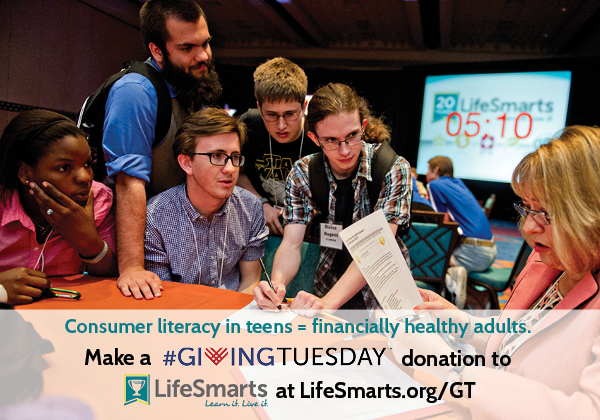 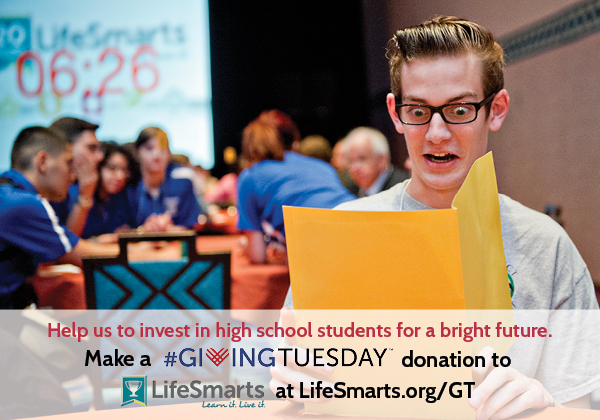 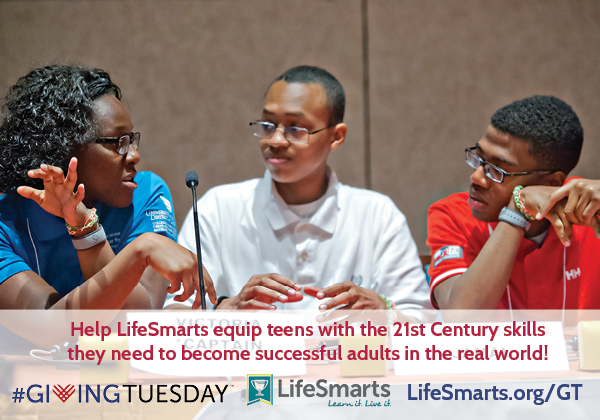 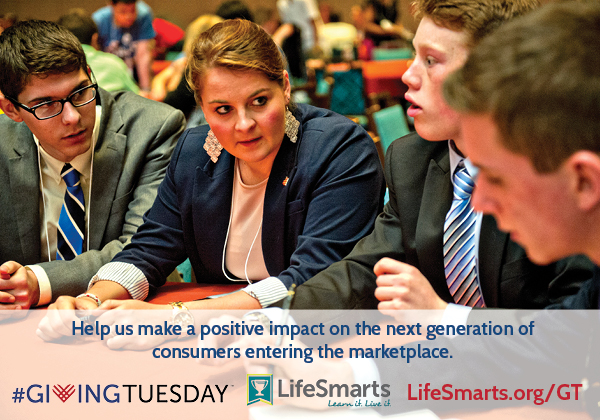 